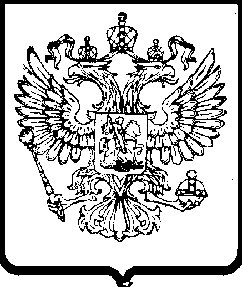 Муниципальное казенное учреждение «Управление заказчика по капитальному ремонту»Администрация города ЕкатеринбургаООО «Кем-Логистик»РЕШЕНИЕпо жалобе  № 1649-Зг. Екатеринбург                                                                                       31.10.2017 г. Комиссия Управления Федеральной антимонопольной службы по Свердловской области по контролю в сфере закупок в составе (далее по тексту – Комиссия):при участии представителей:– заказчика в лице Муниципального казенного учреждения «Управление закзчика по капитальному ремонту» –– в отсутствие уполномоченного органа в лице Администрации города Екатеринбурга, уведомленного надлежащим образом о месте и времени рассмотрения жалобы,– в отсутствие заявителя в лице ООО «Кем-Логистик», уведомленного надлежащим образом о месте и времени рассмотрения жалобы,рассмотрев жалобу ООО «Кем-Логистик» () о нарушении заказчиком в лице Муниципального казенного учреждения «Управление заказчика по капитальному ремонту» (), уполномоченным органом в лице Администрации города Екатеринбург (А), его комиссией при осуществлении закупки путем проведения электронного аукциона на выполнение работ по капитальному ремонту ДОЛ "Космос" по адресу: Свердловская область, Сысертский район, п. Двуреченск (извещение № 0162300005317000172) Федерального Закона от 05 апреля 2013 года № 44-ФЗ «О контрактной системе в сфере закупок товаров, работ, услуг для обеспечения государственных и муниципальных нужд» (далее по тексту – Закон о контрактной системе), и в результате осуществления внеплановой проверки в соответствии со статьей 99, 106 Закона о контрактной системе,УСТАНОВИЛА:В Управление Федеральной антимонопольной службы по Свердловской области поступила жалоба ООО «Кем-Логистик» (вх. № 01-19305 от 26.10.2017 г.) о нарушении заказчиком в лице Муниципального казенного учреждения «Управление заказчика по капитальному ремонту», уполномоченным органом в лице Администрации города Екатеринбург, его комиссией при осуществлении закупки путем проведения электронного аукциона на выполнение работ по капитальному ремонту ДОЛ "Космос" по адресу: Свердловская область, Сысертский район, п. Двуреченск (извещение № 0162300005317000172), соответствующая требованиям статьи 105 Закона о контрактной системе. В своей жалобе заявитель ООО «Кем-Логистик» указал, что положения аукционной документации  не соответствуют  Закону о контрактной системе. Просит признать жалобу обоснованной.Представитель заказчика с доводами жалобы не согласился, просил признать ее необоснованной. Жалоба рассмотрена в порядке, предусмотренном ст.106 Закона о контрактной системе. Проведя анализ представленных материалов на рассмотрение жалобы, Комиссия Управления Федеральной антимонопольной службы по Свердловской области пришла к следующим выводам.26.09.2017 на официальном сайте опубликовано извещение о проведении  электронного аукциона № 0162300005317000172 и документация об аукционе на выполнение работ по капитальному ремонту ДОЛ "Космос" по адресу: Свердловская область.Начальная (максимальная) цена контракта составила 13 118 300,00 рублей.В соответствии с ч. 3 ст. 64 Закона о контрактной системе документация об электронном аукционе наряду с предусмотренной частью 1 настоящей статьи информацией содержит требования к участникам такого аукциона, установленные в соответствии с частью 1, частями 1.1 и 2 (при наличии таких требований) статьи 31 Закона о контрактной системе.На основании п. 1 ч. 1 ст. 31 Закона о контрактной системе участник должен соответствовать единым требованиям, установленным в соответствии с законодательством Российской Федерации к лицам, осуществляющим поставку товара, выполнение работы, оказание услуги, являющихся объектом закупки.При этом ч. 6 ст. 31 Закона о контрактной системе установлено, заказчики не вправе устанавливать требования к участникам закупок в нарушение требований Закона о контрактной системе.Требования к участникам закупки, соответствующие ст. 31 Закона о контрактной системе установлены в п. 1.8.4. аукционной документации, в том числе:- Участник закупки должен быть членом саморегулируемой организации (СРО) в области строительства, реконструкции, капитального ремонта объектов капитального строительства, соответствующей требованиям действующего законодательства, в том числе имеющей компенсационный фонд обеспечения договорных обязательств.При этом согласно ч. 1 ст.105 Закона о контрактной системе любой участник закупки, а также осуществляющие общественный контроль общественные объединения, объединения юридических лиц в соответствии с законодательством Российской Федерации имеют право обжаловать в судебном порядке или в порядке, установленном настоящей главой, в контрольный орган в сфере закупок действия (бездействие) заказчика, если такие действия (бездействие) нарушают права и законные интересы участника закупки. В соответствии с п. 1 ч. 11 ст. 105 Закона о контрактной системе жалоба возвращается подавшему ее лицу без рассмотрения в случае, если жалоба не соответствует требованиям, установленным настоящей статьей.В соответствии с ч. 5 ст. 5 Федерального закона от 01.12.2007 № 315-Ф3 «О саморегулируемых организациях» установлена обязанность членов СРО вносить сведения о своем членстве в СРО в Единый федеральный реестр сведений о фактах деятельности юридических лиц. Согласно Государственному реестру саморегулируемых организаций (http://sro.gosnadzor.ru/), Единому реестру членов СРО (http://reestr.nostroy.ru/reestr) сведения о наличии СРО у заявителя с правом заключать договора по организации работ  с учетом начальной (максимальной) цены контракта на момент окончания срока подачи заявок (13 118 300,00 рублей) отсутствуют.Данное обстоятельство исключает участие заявителя в данном электронном аукционе, ввиду чего, положения документации не могут нарушить права и законные интересы заявителя ООО «Кем-Логистик».  На основании вышеизложенного и руководствуясь административным регламентом, утвержденным приказом ФАС России от 19.11.2014г. № 727/14, частью 8 статьи 106 Закона о контрактной системе, Комиссия,Р Е Ш И Л А:1. Жалобу ООО «Кем-Логистик» признать необоснованной.Настоящее решение может быть обжаловано в судебном порядке в течение трех месяцев со дня его принятия.ПредседательКомиссии                                                                               Члены Комиссии                                                                                   